406/18407/18Mineral Titles ActNOTICE OF LAND CEASING TO BE A  MINERAL TITLE AREAMineral Titles ActNOTICE OF LAND CEASING TO BE A  MINERAL TITLE AREATitle Type and Number:Exploration Licence 31386Area Ceased on:17 September 2018Area:36 Blocks, 110.42 km²Locality:DALY RIVERName of Applicant(s)/Holder(s):100% CYAN STONE PTY LTD [ACN. 606 864 840]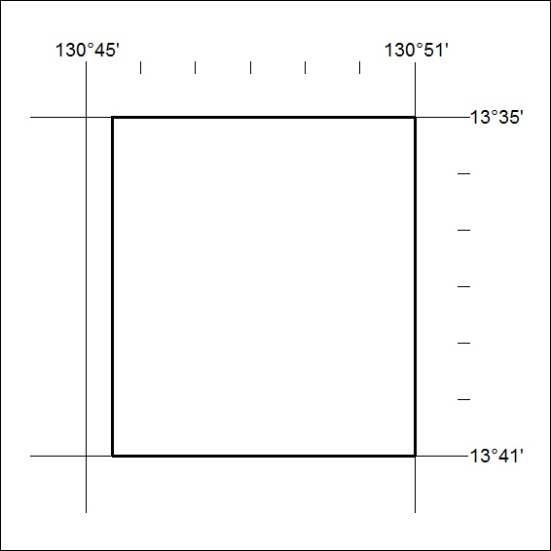 Mineral Titles ActNOTICE OF LAND CEASING TO BE A  MINERAL TITLE AREAMineral Titles ActNOTICE OF LAND CEASING TO BE A  MINERAL TITLE AREATitle Type and Number:Exploration Licence 31433Area Ceased on:17 September 2018Area:45 Blocks, 139.89 km²Locality:TODDName of Applicant(s)/Holder(s):100% CYAN STONE PTY LTD [ACN. 606 864 840]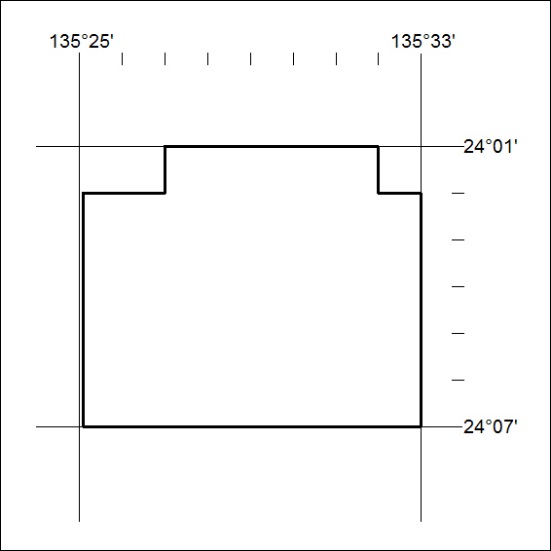 